Trophée Hugo Barbarin 2023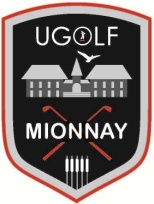 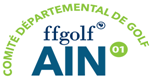  et Championnat de l’Ain des Écoles de golf 2023Samedi 23 septembre 2023 – Ugolf de Mionnay2900, chemin de Beau Logis 01390- MionnayÀ renvoyer à accueil@gardengolf-mionnay.fr et flove@club-internet.fr avant lundi 18/09/2023 à minuit Inscription : 20€/jeune pour 18 trous, 15€/jeune pour 9 trousLe nombre d’inscrits par club n’est pas limité, au besoin ajouter une seconde feuille.Fiche d’inscription du club de ….Accompagnateur 1Nom-Prénom :Accompagnateur 2Nom-Prénom :Accompagnateur 3Nom-Prénom :U8 - filles et garçons (né.e.s en 2015, 2016,2017) 9 trousU8 - filles et garçons (né.e.s en 2015, 2016,2017) 9 trousU8 - filles et garçons (né.e.s en 2015, 2016,2017) 9 trousU8 - filles et garçons (né.e.s en 2015, 2016,2017) 9 trousU8 - filles et garçons (né.e.s en 2015, 2016,2017) 9 trousNomPrénomAnnée de naissanceindexlicencePoucets/ Poucettes (né.e.s en 2014 et 2013) 9 trousPoucets/ Poucettes (né.e.s en 2014 et 2013) 9 trousPoucets/ Poucettes (né.e.s en 2014 et 2013) 9 trousPoucets/ Poucettes (né.e.s en 2014 et 2013) 9 trousPoucets/ Poucettes (né.e.s en 2014 et 2013) 9 trousNomPrénomAnnée de naissanceindexlicencePoussins/ Poussines (né.e.s en 2012 et 2011)18 trousPoussins/ Poussines (né.e.s en 2012 et 2011)18 trousPoussins/ Poussines (né.e.s en 2012 et 2011)18 trousPoussins/ Poussines (né.e.s en 2012 et 2011)18 trousPoussins/ Poussines (né.e.s en 2012 et 2011)18 trousNomPrénomAnnée de naissanceindexlicenceBenjamins/Benjamines (né.e.s en 2010 et 2009) 18 trousBenjamins/Benjamines (né.e.s en 2010 et 2009) 18 trousBenjamins/Benjamines (né.e.s en 2010 et 2009) 18 trousBenjamins/Benjamines (né.e.s en 2010 et 2009) 18 trousBenjamins/Benjamines (né.e.s en 2010 et 2009) 18 trousNomPrénomAnnée de naissanceindexlicenceMinimes garçons/Minimes filles (nés en 2008 et 2007) 18 trousMinimes garçons/Minimes filles (nés en 2008 et 2007) 18 trousMinimes garçons/Minimes filles (nés en 2008 et 2007) 18 trousMinimes garçons/Minimes filles (nés en 2008 et 2007) 18 trousMinimes garçons/Minimes filles (nés en 2008 et 2007) 18 trousNomPrénomAnnée de naissanceindexlicenceCadets/Cadettes (né.e.s en 2006 et 2005) 18 trousCadets/Cadettes (né.e.s en 2006 et 2005) 18 trousCadets/Cadettes (né.e.s en 2006 et 2005) 18 trousCadets/Cadettes (né.e.s en 2006 et 2005) 18 trousCadets/Cadettes (né.e.s en 2006 et 2005) 18 trousNomPrénomAnnée de naissanceindexlicence